General InformationEducationList relevant courses (include Psychology, Statistics, Computer Science, and Engineering if you have taken them) with grades:AvailabilityHighlight quarters in which you are available Minimum commitment = 1 year (3 academic quarters + summer)Prior Research ExperienceSummarize your previous research experience.InterestWhy are you interested in working in a research lab? Also, why are you interested in the SaC Lab?Do you currently have any graduate school plans? (If yes, please explain). What are your career interests?Sleep and Cognition Lab 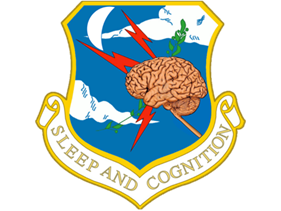 Application for Research AssistantResearch Assistants in the lab may be involved in any aspects of experiments, including recruiting and screening potential subjects, running human subjects in experimental procedures (informed consent, psychophysics, polysomnography), data coding and analysis, and helping with other needed tasks. The minimum time commitment is 12 hours/week for at least 1 year (3 academic quarters + summer). You must be willing and able to work occasionally overnight and on weekends in the lab. After a probationary period (one quarter), you can enroll under PSYCH 199 (P/NP option) for up to 2-4 units with Dr. Mednick. After working in the lab for 3 quarters, you can then register for a letter grade under a PSYCH 199 course with Dr. Mednick.Please email your application and resume as attachments to Tenzin Tselha (ttselha@uci.edu). We will contact you in the near future if we think you are a good candidate for our lab.NameStudent I.D.Today’s DatePhone numberE-Mail AddressMajor (and minor, if applicable)Quarter you expect to graduateCumulative UCI GPATotal Hours Available per week           /          /Summer 2018Fall 2018Winter 2019Spring 2019Summer 2019Fall 2019Winter 2020Spring 2020Summer 2020Fall 2020